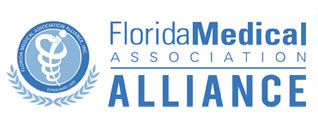 Annual Committee ReportDATE:FROM:	SUBJECT: Annual Committee ReportPlease list (add more if necessary) key objectives for your committee, include any update on the outcome, participation, frequency of meeting and any other pertinent information. Members of the committee: Informational Item No. 1:	Change to Item HeaderInsert descriptive text Informational Item No. 2:	Change to Item HeaderInsert descriptive text Informational Item No. 3:	Change to Item Header Insert descriptive text Recommendations for future: The                                                                                      Committee presents the following report:                                                                 